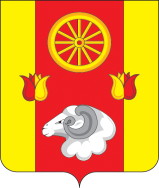 РОСТОВСКАЯ ОБЛАСТЬРЕМОНТНЕНСКИЙ РАЙОНМУНИЦИПАЛЬНОЕ ОБРАЗОВАНИЕ«КАЛИНИНСКОЕ СЕЛЬСКОЕ ПОСЕЛЕНИЕ»СОБРАНИЕ  ДЕПУТАТОВ  КАЛИНИНСКОГО СЕЛЬСКОГО ПОСЕЛЕНИЯРЕШЕНИЕ28.12.2022                              с. Большое Ремонтное                                             №  61О внесении изменений в решение 
Собрания депутатов Калининского сельского 
поселения от 02.12.2010 №74 С целью приведения в соответствие с действующим законодательством Собрание депутатов Калининского сельского поселенияРЕШИЛО:1. Внести в приложение №1 к решению Собрания депутатов от 02.12.2010 № 74 «Об утверждении Положения о государственной пенсии за выслугу лет лицам, замещавшим муниципальные должности и должности муниципальной службы в Администрации Калининского сельского поселения Ремонтненского района» следующие изменения:1.1. Статью 1 изложить в следующей редакции:Статья 1. Лица, имеющие право на государственную пенсию за выслугу лет1. Право на государственную пенсию за выслугу лет в соответствии с Уставом муниципального образования «Калининское сельское поселение» и настоящим Положением имеют лица, замещавшие на 1 января 2006 года и (или) позднее:1) не менее 4 лет на постоянной основе муниципальные должности Администрации Калининского сельского поселения категории «А» и (или) муниципальные должности Администрации Калининского сельского поселения (далее - муниципальные должности) и получавшие денежное содержание за счет средств бюджета Калининского сельского поселения, освобожденные от должностей в связи с прекращением их полномочий (в том числе досрочно), за исключением случаев прекращения полномочий, связанных с совершением ими виновных действий;11) должности муниципальной службы, учреждаемые в соответствии с Областным законом от 9 октября 2007 года № 787-ЗС «О Реестре муниципальных должностей и Реестре должностей муниципальной службы в Ростовской области» для непосредственного обеспечения исполнения полномочий лиц, замещавших выборные муниципальные должности и уволившиеся с должностей муниципальной службы в связи с прекращением этими лицами своих полномочий и имеющие стаж муниципальной службы, дающий право на государственную пенсию за выслугу лет, не менее стажа, продолжительность которого в соответствующем году определяется согласно приложению к Федеральному закону от 15 декабря 2001 года № 166-ФЗ «О государственном пенсионном обеспечении в Российской Федерации» (далее – Федеральный закон «О государственном пенсионном обеспечении в Российской Федерации»); 2) не менее 12 полных месяцев должности муниципальной службы в Администрации Калининского сельского поселения (далее - должности муниципальной службы) при соблюдении следующих условий:а) наличие стажа муниципальной службы, дающего право на государственную пенсию за выслугу лет, не менее стажа, продолжительность которого в соответствующем году определяется согласно приложению к Федеральному закону от 15 декабря 2001 года № 166-ФЗ «О государственном пенсионном обеспечении в Российской Федерации» и  увольнение с муниципальной службы Калининского сельского поселения, за исключением случаев расторжения или прекращения трудового договора по основаниям, предусмотренным пунктами 2-4 части 1 статьи 19 Федерального закона от 2 марта 2007 года № 25-ФЗ «О муниципальной службе в Российской Федерации», статьей 71, пунктами 5-7 и 9-11 части первой статьи 81, пунктами 4, 8 и 11 части первой статьи 83, статьей 84 Трудового кодекса Российской Федерации (пунктом 7 части первой статьи 29, пунктами 3, 4, 7 и 8 статьи 33, статьей 37 Кодекса законов о труде Российской Федерации).2. Для лиц, указанных в пункте 2 части 1 настоящей статьи, право на государственную пенсию за выслугу лет определяется по основанию последнего увольнения с муниципальной службы.3. Контроль за исполнением настоящего решения возложить на председателя постоянной комиссии по мандатам, регламенту и вопросам местного самоуправления Муртазалиева М.Ш. Председатель Собрания депутатов –
глава Калининского сельского поселения                                         В.Г. Полоусов